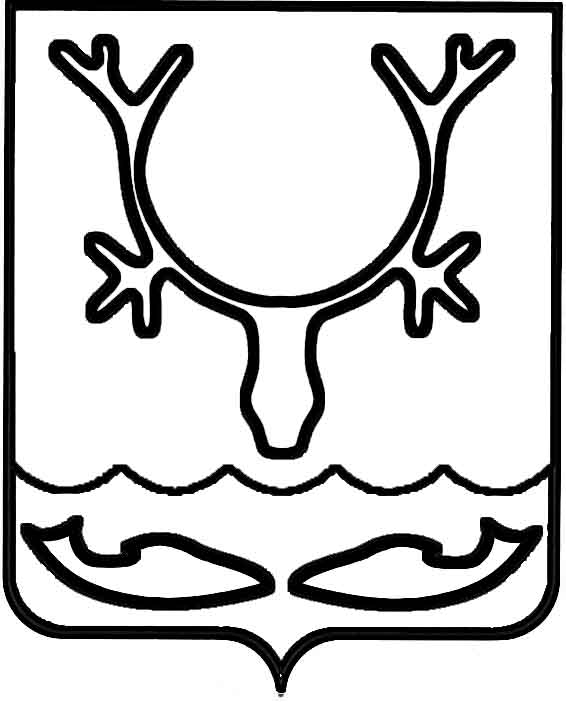 СОВЕТ городского округа "Город НАРЬЯН-МАР"39-я сессия III созыва_____________________________________ решениеВ соответствии с Федеральным законом от 02.03.2007 № 25-ФЗ "О муниципальной службе в Российской Федерации", Законом Ненецкого автономного округа от 24.10.2007 № 140-оз "О муниципальной службе в Ненецком автономном округе" Совет городского округа "Город Нарьян-Мар" РЕШИЛ:Внести в Квалификационные требования для замещения должностей муниципальной службы в органах местного самоуправления муниципального образования "Городской округ "Город Нарьян-Мар", утвержденные решением Совета городского округа "Город Нарьян-Мар" от 30.10.2015 № 148-р следующие изменения: 1.1. В абзаце втором пункта 1, пунктах 2.2, 3.2, 4.2 слова "и (или) государственной службы" исключить.1.2. В пункте 4.2 слова "(государственной службы)" исключить.1.3. В пункте 3.5 слово "руководитель" заменить на слово "руководителя".Настоящее решение вступает в силу после его официального опубликования.г. Нарьян-Мар27апреля 2017 года№ 370-рО внесении изменений в Квалификационные требования для замещения должностей муниципальной службы в органах местного самоуправления муниципального образования "Городской округ "Город Нарьян-Мар"Глава городского округа"Город Нарьян-Мар"_____________________О.О. БелакИ.о. председателя Совета городского округа "Город Нарьян-Мар"______________________В.Д. Кыркалов